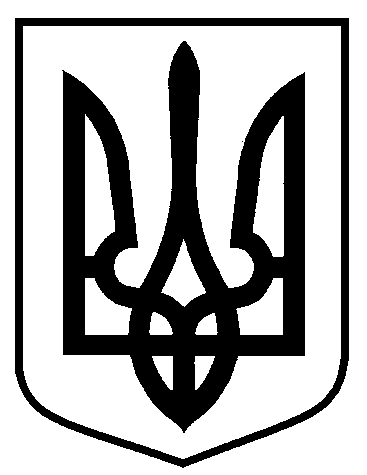 РОЗПОРЯДЖЕННЯМІСЬКОГО ГОЛОВИм. СумиЗ метою врегулювання організаційних питань формування та діяльності консультативно-дорадчого органу, керуючись пунктом 20 частини четвертої статті 42 Закону України «Про місцеве самоврядування в Україні»:1. Внести зміни до розпорядження міського голови від 31.12.2021 № 435- Р «Про Консультативну раду у справах захисників України, ветеранів війни, сімей загиблих (померлих) захисників України при Сумському міському голові», а саме:1.1. абзац 2 пункту 4.2. розділу 4 Додатку 1 до розпорядження доповнити новим підпунктом 11 наступного змісту:«11.Територіальне управління Служби судової охорони у Сумській області – 1 представник.»;1.2. текст абзацу 13 пункту 4.2. розділу 4 Додатку 1 до розпорядження із змістом: «З метою забезпечення збалансованого представництва інтересів суб’єктів подання в Консультативній раді, не допускається участь у складі Консультативної ради суб’єктів подання – громадських організацій, більшість членів який перебувають на службі суб’єктів подання, які мають гарантоване право мати представників у Консультативній раді.» - виключити;1.3. текст абзацу 3 пункту 4.5. розділу 4 Додатку 1 до розпорядження викласти в новій редакції:«Представники суб’єктів, які мають гарантоване право мати представників у Консультативній раді (крім представника виконавчих органів Сумської міської ради), звертаються з поданням, яке підписує керівник юридичної особи (структурного підрозділу), до якого додаються відомості про місцезнаходження, адресу електронної пошти, номер контактного телефону, за можливістю копію виписки або витягу з Єдиного державного реєстру юридичних осіб, фізичних осіб-підприємців та громадських формувань, інформація про кількість співробітників - захисників України у складі юридичної особи (структурного підрозділу).»;1.4. текст абзацу 2 пункту 4.6. розділу 4 Додатку 1 до розпорядження викласти в новій редакції:«До складу ініціативних зборів входять представник виконавчих органів Сумської міської ради та представники від суб’єктів подання, які звернулися з відповідним поданням.»;1.5. в абзаці 5 пункту 4.7. розділу 4 Додатку 1 цифру «15» замінити на цифру «14».1.6. текст абзацу 6 пункту 4.7. розділу 4 Додатку 1 до розпорядження викласти в новій редакції:«Одразу обрані кандидати, представники суб’єктів, які мають гарантоване право мати представників у Консультативній раді та представник виконавчих органів Сумської міської ради, із свого складу обирають кандидата на заступника голови Консультативної ради шляхом рейтингового опитування або відкритого голосування.»;1.7. пункту 4.7. розділу 4 Додатку 1 до розпорядження доповнити новим абзацом наступного змісту:«Консультативна рада у складі Голови, заступника голови та членів затверджується розпорядженням міського голови. На посаду голови Консультативної ради призначається перший заступник міського голови.»;1.8. пункт 5.1. розділу 5 Додатку 1 до розпорядження викласти в новій редакції:«5.1. Керівництво Консультативною радою здійснюється її головою.»;1.9. підпункт 5) пункту 5.2. розділу 5 Додатку 1 виключити та доповнити цей пункт новим абзацом наступного змісту:«У разі відсутності голови Консультативної ради обов'язки голови виконує заступник голови Консультативної ради.».2. Дане розпорядження набирає чинності з дня його офіційного оприлюднення.Міський голова					О.М. ЛисенкоЧайченко О.В. 70-06-96Розіслати: згідно зі списком.Начальник правового управління					О.В. ЧайченкоЗаступник міського голови з питань діяльності виконавчихорганів ради								В.В. МотречкоНачальник відділу протокольної роботи та контролю 					Л.В. МошаКеруючий справами виконавчогокомітету									Ю.А. ПавликЛИСТ РОЗСИЛКИдо розпорядження міського головивід «      » січня 2022 року №      -Р«Про внесення змін до розпорядження міського голови від 31.12.2021 № 435- Р «Про Консультативну раду у справах захисників України, ветеранів війни, сімей загиблих (померлих) захисників України при Сумському міському голові»Начальник правового управління				Олег ЧАЙЧЕНКОвід   24.01.2022  № 16-РПро внесення змін до розпорядження міського голови від 31.12.2021 № 435- Р «Про Консультативну раду у справах захисників України, ветеранів війни, сімей загиблих (померлих) захисників України при Сумському міському голові»№з/пНазва підприємства, установи, організаціїП.І.Б.керівникаПоштовата електронна адресиНеобхідна кількість примірників рішення1.Заступник міського голови з питань діяльності виконавчих органів радиМотречко В.В.майдан Незалежності, 2м. Суми, 40000motrechko.v@smr.gov.ua12.Департамент соціального захисту населення Масік Т.О.м. Суми, вул. Харківська, 35https://dszn.smr.gov.ua/13.Правове управлінняЧайченко О.В.майдан Незалежності, 2м. Суми, 40000pravo@smr.gov.ua14.ГО «Спілка учасників АТО 27-ої Сумської реактивної артилерійської бригади (в/ч А 1476)Коритник О.М.40030, м. Суми,вул. Г. Кондратьєва, 165arta27@ukr.net15.27-а Сумська реактивна артилерійська бригада (в/ч А 1476)Храпач Д.О.40030, м. Суми,вул. Г. Кондратьєва, 16516.15 – й батальйон територіальної оборони Сумської областіГарнага Б.П.Сумська область, Сумський р-нс. Радьківка17.Сумський міський військовий комісаріат (Сумській міський територіальний центр комплектування та соціальної підтримки)Притика М.Г.40030, м. Суми,вул. Г. Кондратьєва, 15718. Управління Служби безпеки України в Сумській областіГригоренко Р.В.40030, м. Суми,вул. Г. Кондратьєва, 3219.Головне управління Національної поліції України в Сумській областіЧиж С.А.40000, м. Суми, вул.Г. Кондратьєва, 23110.Головне управління Державної служби України з надзвичайних ситуацій у Сумській областіКарпенко Д.В.40016, м. Суми, вул. Сергія Табали (Сєвєра)sumy@dsns.gov.ua111.Сумський прикордонний загін Державної прикордонної служби УкраїниРоманчук М.С.а/с 103, м. Суми, 40030пров. Громадянський, 6sumi_zagin@dpsu.gov.ua112.11-й окремий батальйон (в/ч 3051) Східного оперативно-територіального об’єднання Національної гвардії УкраїниКазанцев Є.М.40002, м. Суми,вул. Плодова, 23051@ngu.gov.ua113.Науково-дослідний центр ракетних військ і артилеріїНауменко І.В.40021, м. Суми,вул. Герасима Кондратьєва 165ncrviasumy@meta.ua114.Військова частина А7316Сипченко К.Г.40021, м. Суми,вул. Герасима Кондратьєва, 31115.Управління патрульної поліції в Сумській областіКалюжний О.О.40009, м. Суми,вул. Білопільський шлях, буд. 18/1patrol.police.gov.ua/ru/upp-sumy116.КУ «Центр учасників бойових дій»Мордванюк О.м. Суми,вул. Г.Кондратьєва, 165/7atocentr.sumy.ua117.АктивістТимофєєв А. П.andrejtimofeev60@gmail.com1